Messdaten    E88CC / 6DJ8 / 6922                  	#1003Messdaten können auf      http://dbl.musicweb.ch/tubedata	heruntergeladen  werden.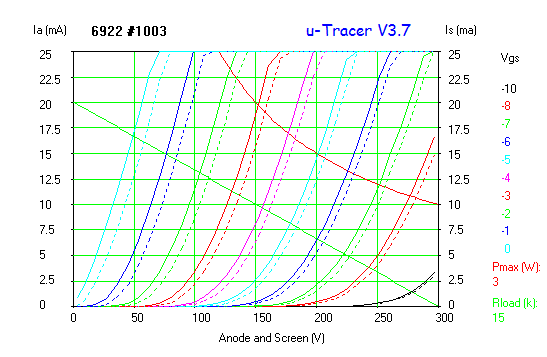 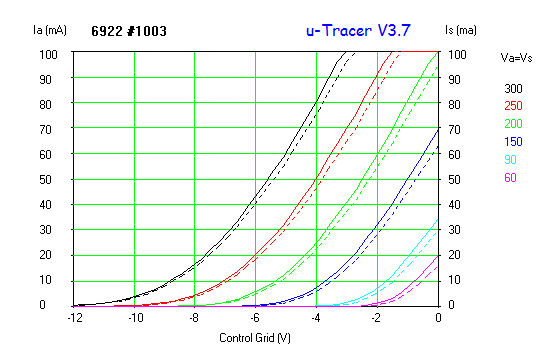 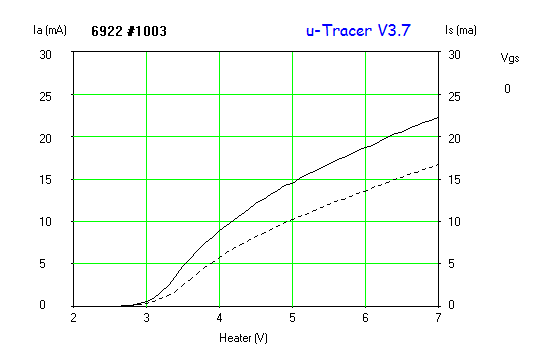 